Publicado en Madrid el 08/02/2024 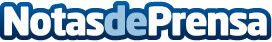 FUNVIBA inicia 2024 con una treintena de scooters eléctricos instalados en los principales Hospitales, Museos y Centros Comerciales del centro de EspañaEsta iniciativa, de carácter totalmente altruista por parte de la Fundación Vivir sin Barreras, FUNVIBA permite a los usuarios con movilidad reducida recuperar autonomía e independencia al visitar los espacios públicosDatos de contacto:Rocio ardura garciaLeaders Comunicacion666422312Nota de prensa publicada en: https://www.notasdeprensa.es/funviba-inicia-2024-con-una-treintena-de_1 Categorias: Nacional Madrid Castilla y León Solidaridad y cooperación Movilidad y Transporte http://www.notasdeprensa.es